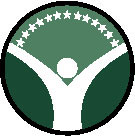 MARINETTE MENOMINEE AREA CHAMBER OF COMMERCE LEADERSHIP ACADEMYCONFIDENTIAL APPLICATIONName _______________________________Name:							Title:  Business Address:Business Phone: 						Business Fax:E-mail Address:Home Address: Home Phone:Please include a resume that highlights the following qualifying categories and personal information about your credentials and experiences:EducationHigh school, college, trade and/or any specialized training;Any special recognition or honors for academic and/or leadership achievement;EmploymentPresent employer, job title and responsibilities, and date of hire;Previous employers, job titles and responsibilities and employment dates;Organizations & ActivitiesList community, civic, professional, business, religious, social, athletic and other organizations of which you are or have been a member;Membership dates and any positions held;ReferencesInclude name, title, and business address and phone number;How many years have you lived/worked in the Menominee, Marinette and/or Oconto County Area?  Do you have the full support of your employer for the time required to participate in the Leadership Academy?  __Yes  ___NoHow much time each month do you commit to community, civic, professional and other organizations and activities? Hours on your own time: ________________Hours on employer’s time:_______________What do you consider your highest skill or career achievement so far?APPLICANT'S STATEMENT (please use additional pages, if necessary) What are the reasons you think you would be a good candidate for the Leadership Academy? How do you think your expertise & experiences would contribute to the program? In your opinion, what is the most significant problem facing our region today, and what are you willing to personally contribute to help work toward solutions?What would you hope to gain by participating in the Leadership Academy?TUITION AND FUNDING: Tuition for the Academy is $450 for Marinette Menominee Area Chamber of Commerce members and $550 for non-members.  It is payable at the time of acceptance into the program.  Please state how you plan to pay your tuition (e.g., 50% sponsor - 50% personal). Partial tuition scholarships will be available to a limited number of non-profit and small business applicants (10 employees or less).  If you wish to apply for assistance, please request an amount and your reasons for the request (please use additional sheet if needed).  Tuition payment should be made payable to the Marinette Menominee Area Chamber of Commerce and mailed to: 601 Marinette Ave, Marinette, WI 54143.  All applications are subject to confidential evaluation. Since the program has a limited number of participants, if you are not selected for the current program, you are encouraged to apply again. ___________________________________________				____________________________________Applicant Signature							Date SubmittedDEADLINE FOR APPLICATION: Friday, October 16th, 2020For additional information, please contact:Marinette Menominee Area Chamber of Commerce:Jacqueline Boudreau, Executive Director/CEO601 Marinette Ave	Marinette, WI  54143(715) 735-6681E-mail – jacqueline.boudreau@mandmchamber.com						